วาระการประชุมสำนักงานเกษตรอำเภอเสนา (WM) ครั้งที่ 17/2567วันที่  27  เดือน พฤษภาคม พ.ศ. 2567 เวลา 14.30 น.ณ ห้องประชุมสำนักงานเกษตรอำเภอเสนา จังหวัดพระนครศรีอยุธยา************************ระเบียบวาระที่ 1 เรื่องประธานแจ้งให้ที่ประชุมทราบ		 1.1 กำหนดจัดงานคลินิกเกษตรเคลื่อนที่ในพระราชานุเคราะห์ ฯ เฉลิมพระเกียรติ เนื่องในโอกาสที่ทรงเจริญพระชนมพรรษา 70 พรรษา		 1.2 กำหนดประชุมคณะอนุกรรมการบริหารกองทุนบริหารจัดการกองทุนเพื่อแก้ไขปัญหาความยากจน 		 1.3 กำหนดกิจกรรมโครงการความปองดองสมานฉันท์โดยใช้หลักธรรมทางพุทธศาสนา “หมู่บ้านรักษาศีลห้า”มติที่ประชุม	...................................................................................................................................................ระเบียบวาระที่ 2 เรื่องรับรองรายงานการประชุมครั้งที่ผ่านมาตามที่สำนักงานเกษตรอำเภอเสนา ได้จัดประชุมสำนักงานเกษตรอำเภอประจำสัปดาห์ (WM) ครั้งที่ 16/2567 เมื่อวันที่ 21 พฤษภาคม 2567 แล้วนั้น ฝ่ายเลขานุการ ได้จัดทำรายงานการประชุม และได้ให้เจ้าหน้าที่ทุกท่านได้ตรวจสอบรายงานการประชุมแล้ว ไม่มีข้อแก้ไขรายงานการประชุม ขอมติที่ประชุมรับรองรายงานการประชุมสำนักงานเกษตรอำเภอประจำสัปดาห์ ครั้งที่ 16/2567มติที่ประชุม	…………………………………………………………………………………………………………………………………..ระเบียบวาระที่ 3 เรื่องสืบเนื่องจากการประชุมครั้งที่ผ่านมา 		ไม่มีมติที่ประชุม	.............................................................................................................................................ระเบียบวาระที่ 4 เรื่องเพื่อทราบ	เรื่องที่ 4.1 รายงานความก้าวหน้าการขึ้นทะเบียนและปรับปรุงทะเบียนเกษตรกรรอบฤดูนาปี          ปี2567/68เรื่องที่ 4.2 ข้อมูล Data Baseเรื่องที่ 4.3 การรายงานระบบพิรุณราชมติที่ประชุม	.................................................................................................................................................ระเบียบวาระที่ 5  เรื่องเพื่อพิจารณา	5.1 พิจารณาคัดเลือกแปลงใหญ่เพื่อเตรียมประกวด ปี 2567	มติที่ประชุม	............................................................................................................................................... ระเบียบวาระที่ 6 เรื่องอื่น ๆ6.1 กำหนดการจัดประชุมเกษตรอำเภอ ประจำเดือน (MM) ในวันที่ 31 พฤษภาคม 2567 6.2 กำหนดประชุมสำนักงานเกษตรอำเภอ (WM) ในวันที่ 4 มิถุนายน 25676.3 การปราบปรามการทุจริต ขอให้อำเภอดำเนินการอย่างเป็นธรรม และปฏิบัติตามระเบียบอย่างเคร่งครัด ถูกต้อง ชัดเจน6.4 ขอให้เจ้าหน้าที่ประจำสำนักงานเกษตรอำเภอทุกท่านช่วยกันประหยัดการใช้ไฟฟ้าและน้ำ 6.5 มาตรการการควบคุมภายในขอให้อำเภอดำเนินการตามระเบียบให้ถูกต้องและเคร่งครัด 6.6 การทำกิจกรรม 5 ส ของสำนักงาน ขอให้เจ้าหน้าที่ทุกท่านช่วยกันรักษาความสะอาดให้เป็นระเบียบเรียบร้อย พร้อมกับให้บริการเกษตรกรที่มาติดต่อราชการ6.7 การอยู่เวรยามในเวลาราชการและเวรยามในวันหยุด ขอให้เจ้าหน้าที่ประจำสำนักงานเกษตรอำเภอทุกท่าน ปฏิบัติหน้าที่ตามคำสั่งที่ได้รับมอบหมายโดยเคร่งครัด
 		6.8 เร่งรัดประชาสัมพันธ์การขึ้นทะเบียนเกษตรกรผู้ปลูกข้าวนาปี ปี 2567/68……………………………………………….……………………………….รายงานการประชุมสำนักงานเกษตรอำเภอเสนา (WM) ครั้งที่ 17/2567วันที่  27  เดือน พฤษภาคม พ.ศ. 2567 เวลา 14.30 น.ณ ห้องประชุมสำนักงานเกษตรอำเภอเสนา จังหวัดพระนครศรีอยุธยา**********************เข้าประชุมผู้เข้าร่วมประชุม     ผู้ไม่เข้าร่วมประชุม          -	  ไม่มี	เริ่มประชุมเวลา 14.30 น.      เมื่อที่ประชุมพร้อมแล้ว นางพัทธวรรณ  สมดัง นักวิชาการส่งเสริมการเกษตรชำนาญการรักษาราชการแทนเกษตรอำเภอเสนา ประธาน ในที่ประชุมกล่าวเปิดการประชุม และดำเนินการประชุมตามระเบียบวาระ ดังนี้ระเบียบวาระที่ 1 เรื่องประธานแจ้งให้ที่ประชุมทราบ	1.1 กำหนดจัดงานคลินิกเกษตรเคลื่อนที่ในพระราชานุเคราะห์ ฯ เฉลิมพระเกียรติ เนื่องในโอกาสที่ทรงเจริญพระชนมพรรษา 70 พรรษา ในวันที่ 7 มิถุนายน 2567 ณ วัดเสนานิมิต ตำบลบ้านหีบ อำเภออุทัย จังหวัดพระนครศรีอยุธยา	      1.2 กำหนดประชุมคณะอนุกรรมการบริหารกองทุนบริหารจัดการกองทุนเพื่อแก้ไขปัญหาความยากจน ใน วันที่ 29 พฤษภาคม 2567  ณ สำนักงานเกษตรอำเภอเสนา เวลา 10.00 น. ให้ทุกคนดำเนินการจัดเก็บโต๊ะทำงานให้สะอาดเรียบร้อย และช่วยกันดำเนินการจัดการประชุมตามบทบาทหน้าที่ของตนเอง                 1.3 กำหนดกิจกรรมโครงการความปองดองสมานฉันท์โดยใช้หลักธรรมทางพุทธศาสนา “หมู่บ้านรักษาศีลห้า” ในวันที่ 30 พฤษภาคม 2567 ณ วัดเจ้าเจ็ดนอก เวลา 15.30 น. แจ้งเจ้าหน้าที่เวรที่รับผิดชอบ เข้าร่วมตามเวลาที่กำหนด	       1.4 ประธานแจ้งเจ้าหน้าที่ทุกท่านให้ปฏิบัติงานด้วยความโปร่งใส ในการปฏิบัติหน้าที่ราชการมีความรับผิดชอบอย่างเต็มที่ด้วยความซื่อสัตย์สุจริต ยึดถือความมีระเบียบวินัย ยึดถือระเบียบปฏิบัติและคำสั่งที่ชอบด้วยกฎหมาย ระเบียบแบบแผน และข้อปฏิบัติของทางราชการอย่างเคร่งครัด ไม่เห็นแก่พวกพ้อง รู้จักสามัคคี มีความเสียสละเพื่อส่วนรวมด้วยความสุจริตโปร่งใสตรวจสอบได้ ไม่นำหน้าที่ตำแหน่งไปหาคุณประโยชน์ให้ตนเองมติที่ประชุม  รับทราบ 
ระเบียบวาระที่ 2 เรื่องรับรองรายงานการประชุมครั้งที่ผ่านมาตามที่สำนักงานเกษตรอำเภอเสนา ได้จัดประชุมสำนักงานเกษตรอำเภอประจำเดือน (WM) ครั้งที่ 16/2567 เมื่อวันที่ 21 พฤษภาคม 2567 แล้วนั้น ฝ่ายเลขานุการ ได้จัดทำรายงานการประชุม และได้ให้เจ้าหน้าที่ทุกท่านได้ตรวจสอบรายงานการประชุมแล้ว ไม่มีข้อแก้ไขรายงานการประชุม ขอมติที่ประชุมรับรองรายงานการประชุมสำนักงานเกษตรอำเภอประจำเดือน ครั้งที่ 16/2567มติที่ประชุม  รับทราบระเบียบวาระที่ 3 เรื่องสืบเนื่องจากการประชุมครั้งที่ผ่านมา- ไม่มี –ระเบียบวาระที่ 4 เรื่องเพื่อทราบ		4.1 รายงานความก้าวหน้าการขึ้นทะเบียนและปรับปรุงทะเบียนเกษตรกรรอบฤดูนาปี            ปี2567/68		      สำนักงานเกษตรอำเภอเสนาปัจจุบันดำเนินการขึ้นทะเบียนเกษตรกรรอบฤดูนาปี ปี 2567/68 แล้วทั้งสินจำนวน 964 ครัวเรือน 2,126 แปลง 20,406.39 ไร่ ดังนี้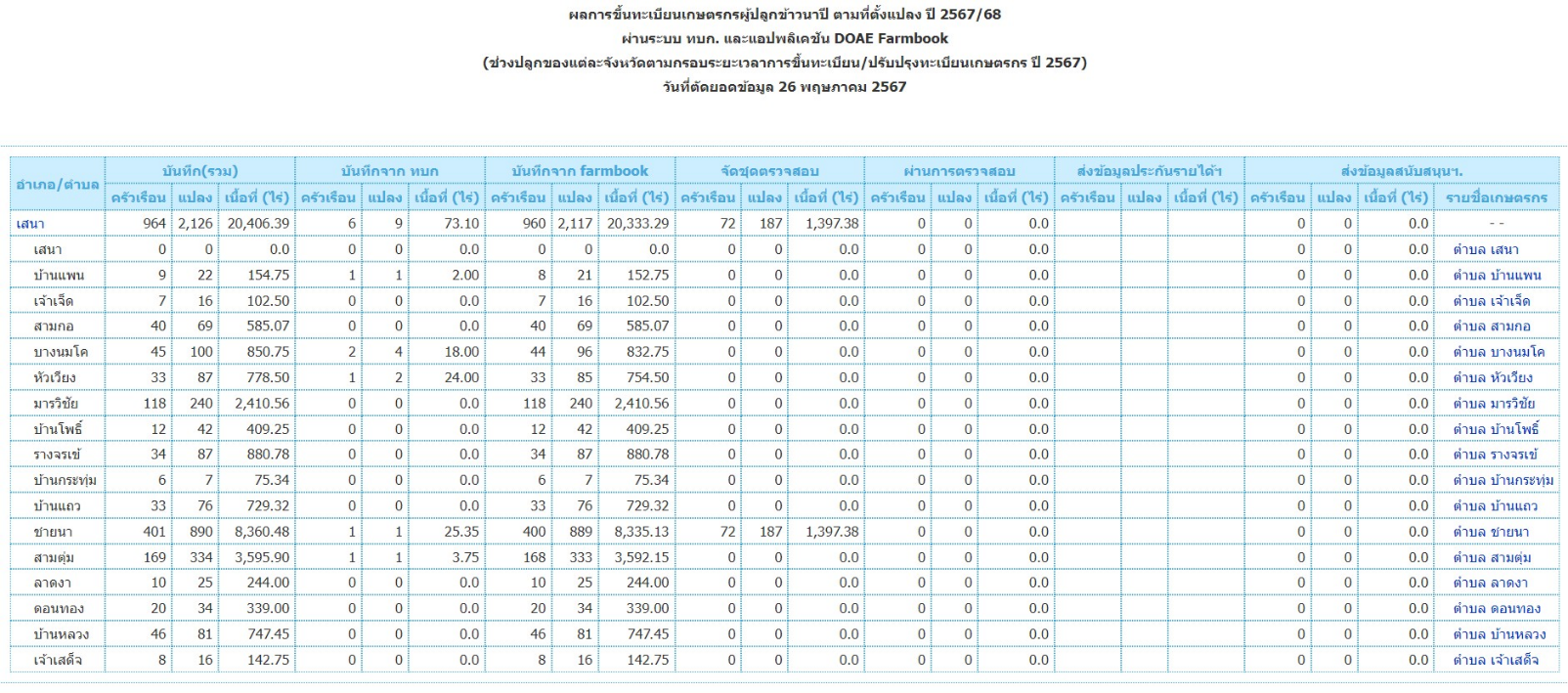 มติที่ประชุม  รับทราบ 4.2 ข้อมูล Data Base                รายงานสถานการณ์การเพาะปลูกพืช ประจำสัปดาห์ วันที่ 27 - 31 พฤษภาคม 2567รับผิดชอบการรายงานโดย นางสาวรัชนี อรรถลาภี และนางจงรักษ์ เรืองศรี การรายงานให้สอดคล้องกับ ข้อมูล รต. และ รอ. ทุกสัปดาห์ และให้นางสาวพิกุล คงสมยุทธ เผยแพร่ผ่านเว็ปไซต์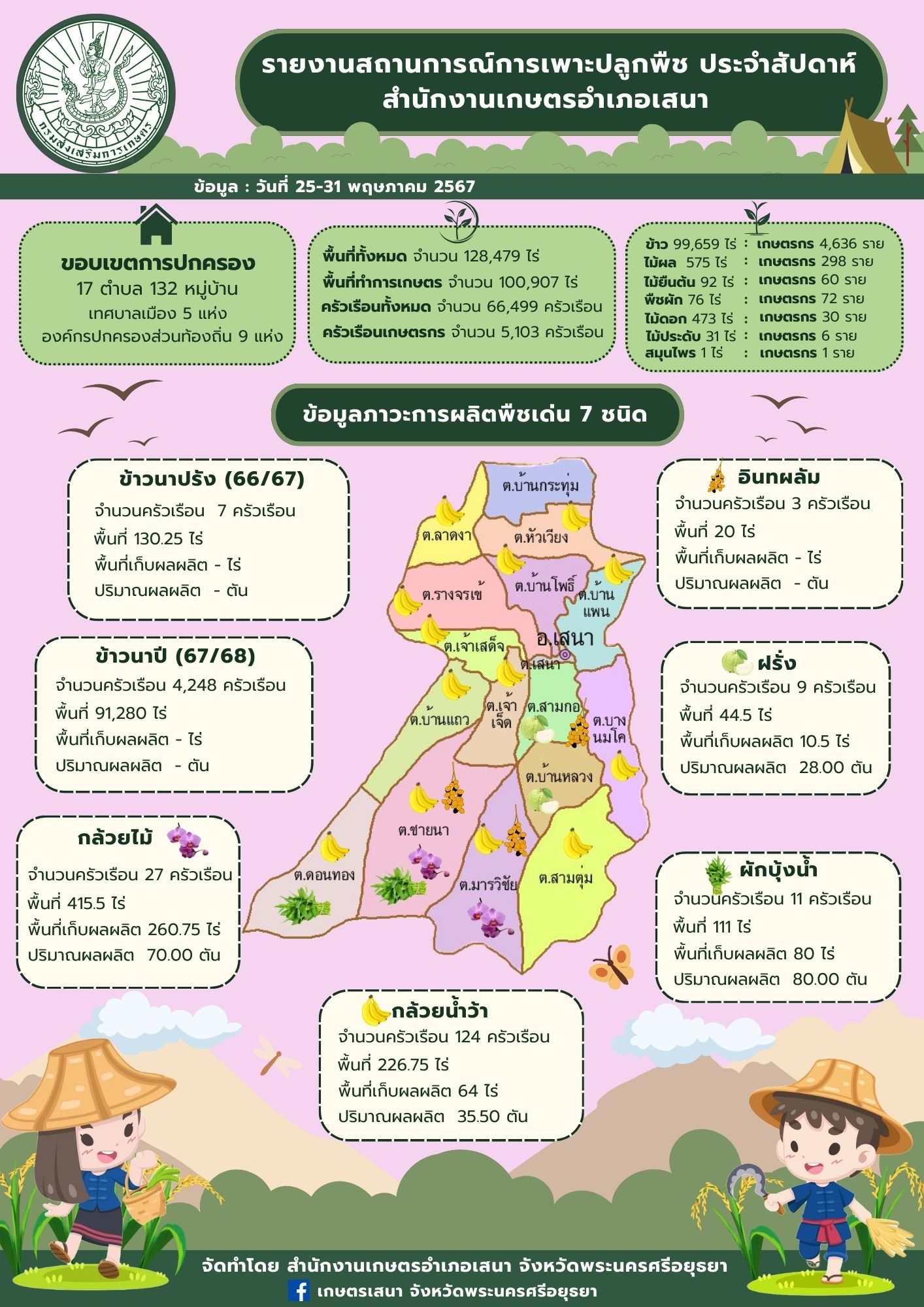 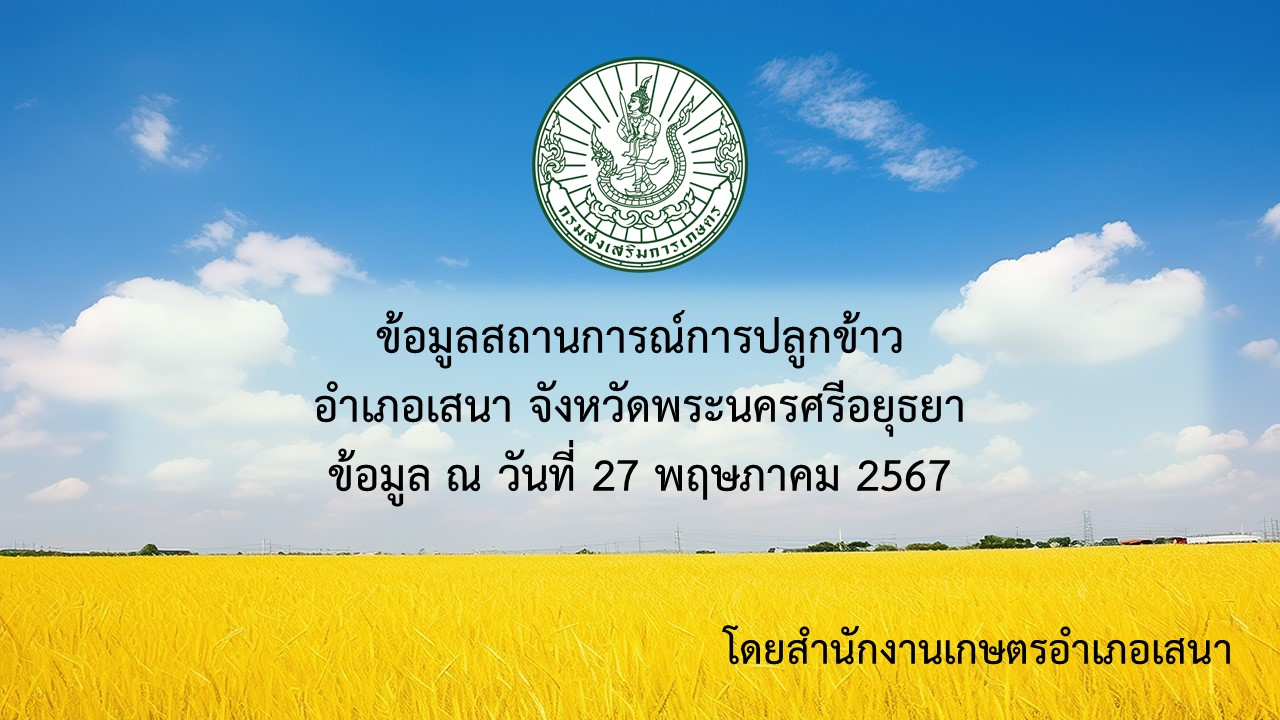 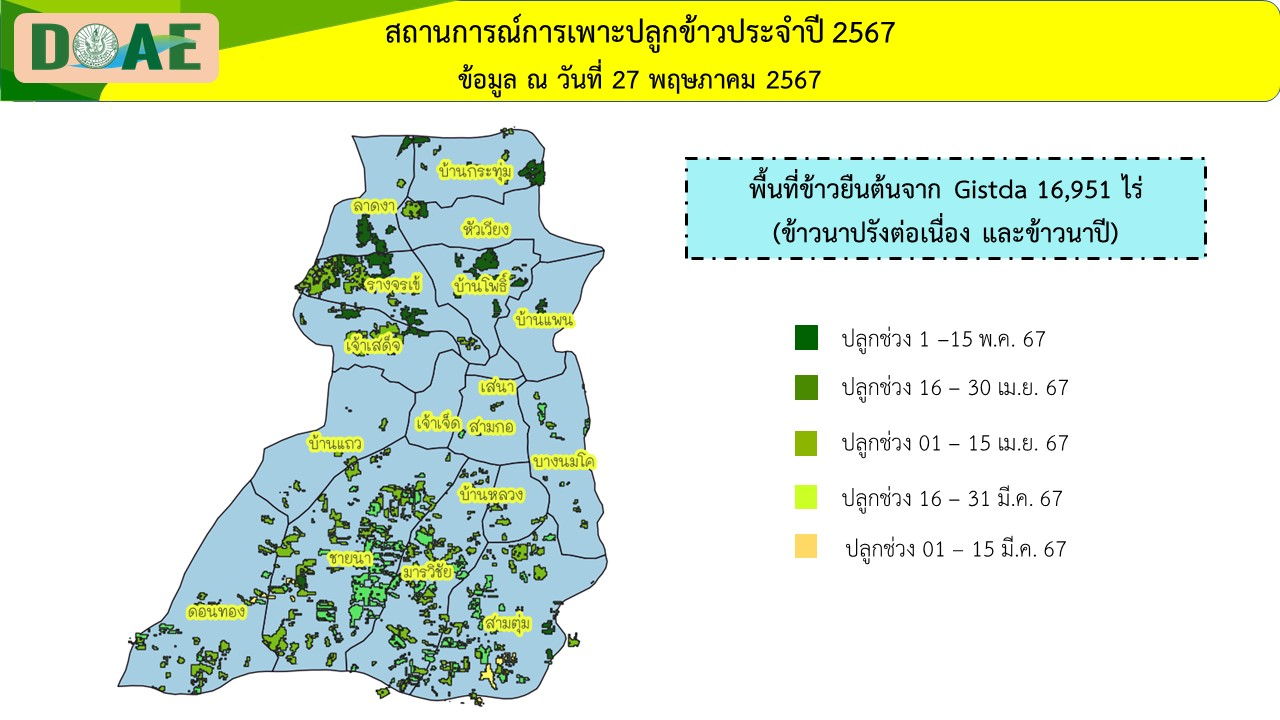 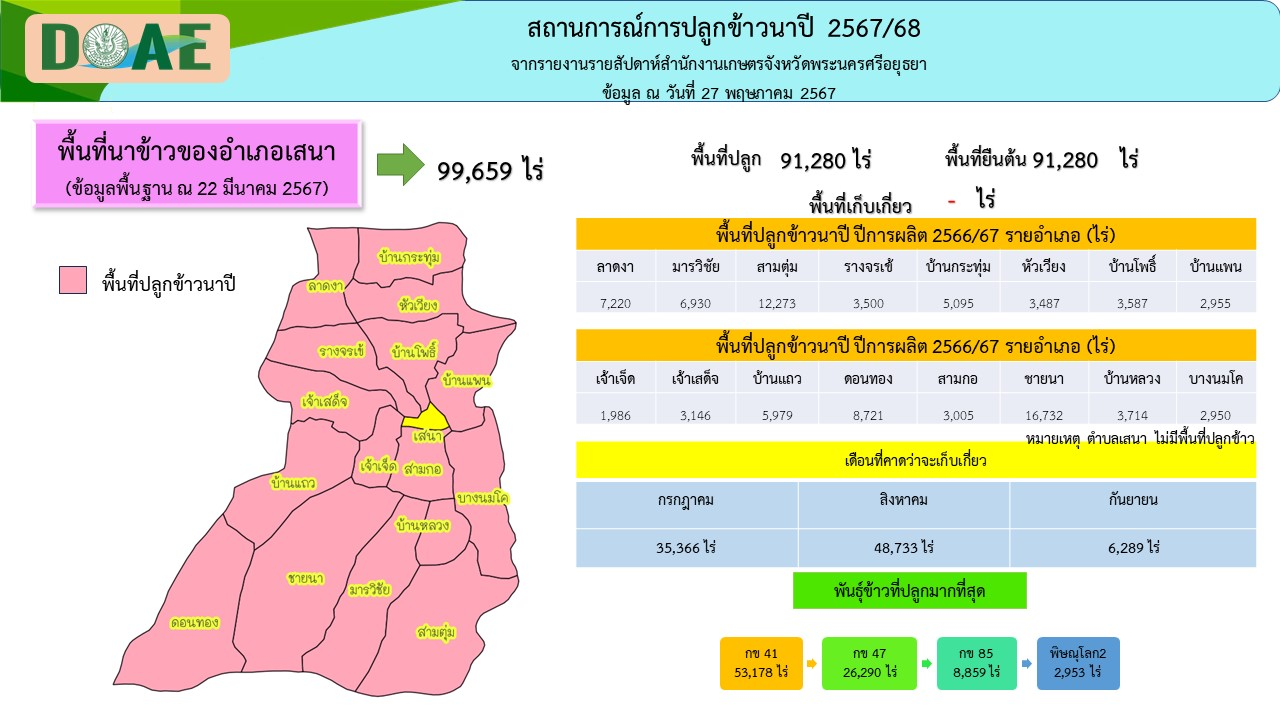 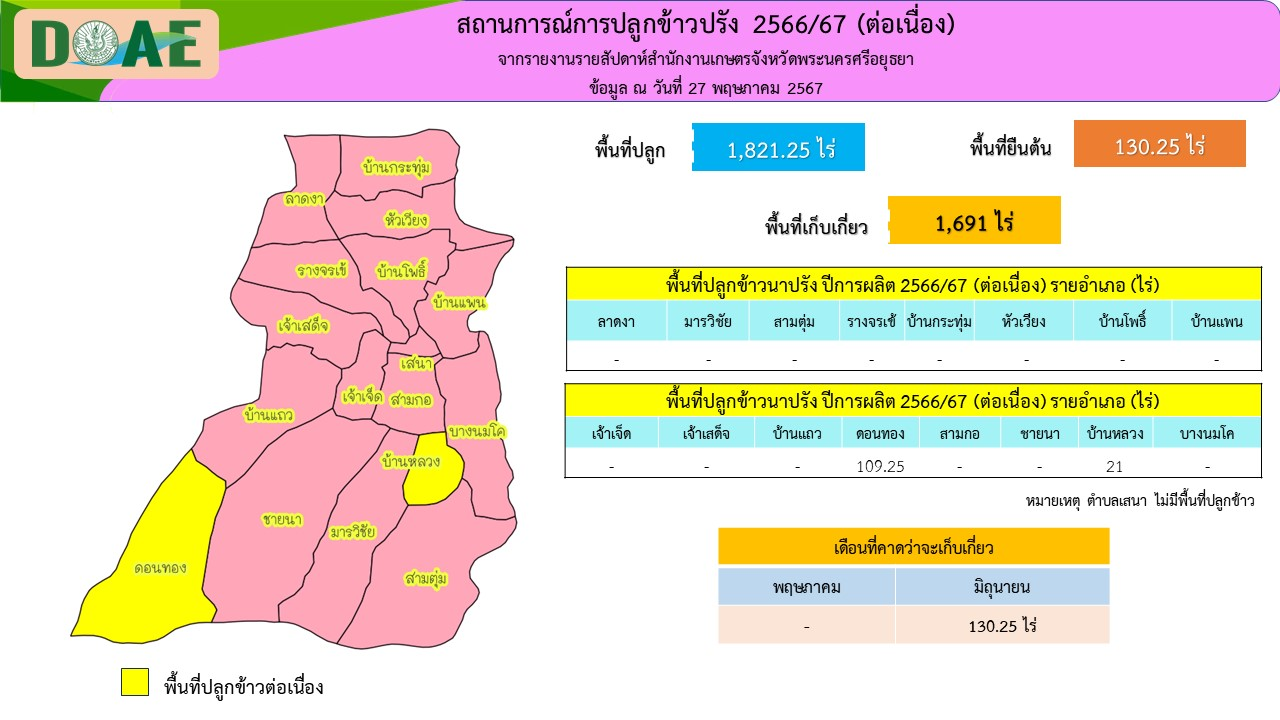 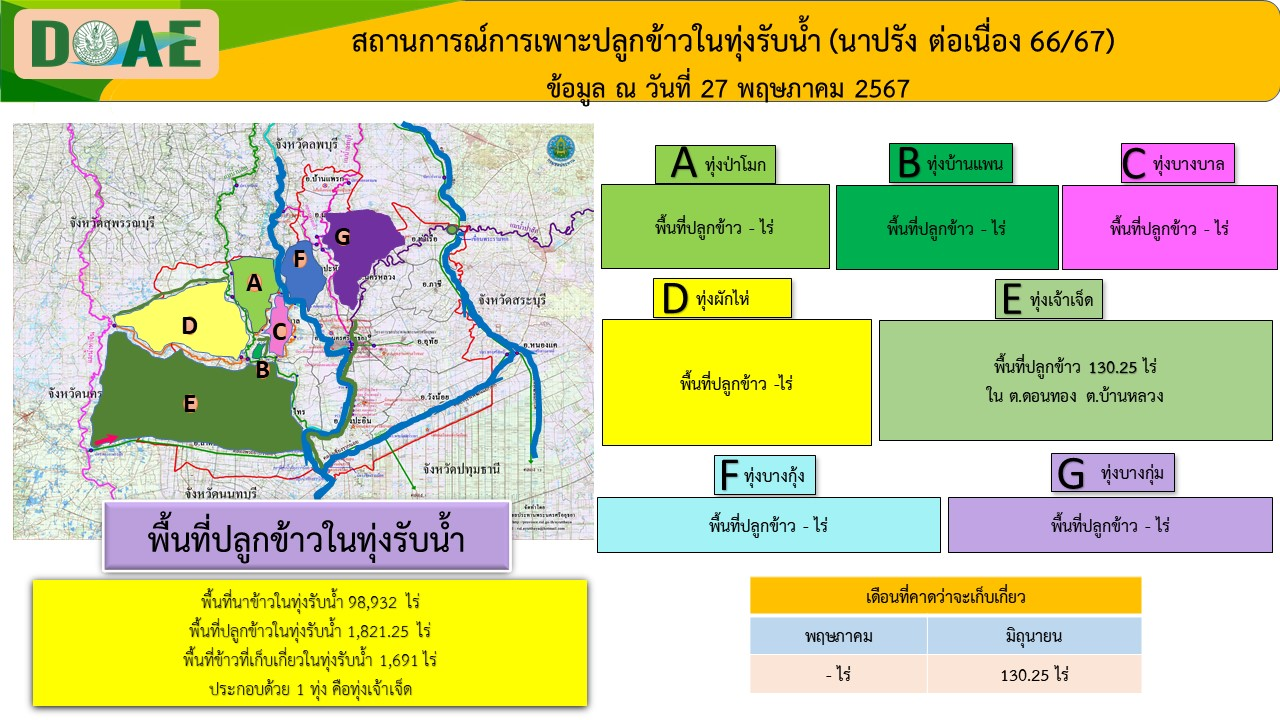 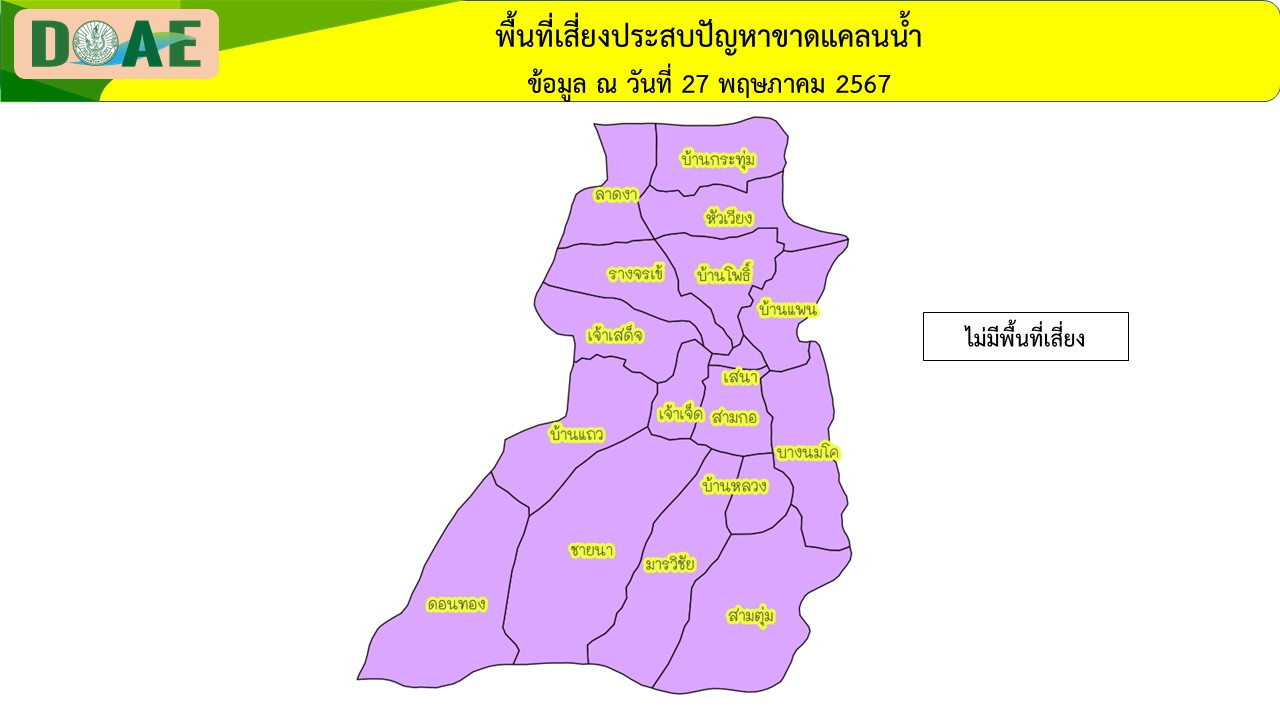 มติที่ประชุม  รับทราบ         4.3 การรายงานระบบพิรุณราช	     ขอให้เจ้าหน้าที่เข้าไปดำเนินการกรอกข้อมูลการให้บริการในระบบพิรุณราช โดยให้บันทึกข้อมูลของเกษตรกรที่มาติดต่อ ณ สำนักงานเกษตรอำเภอในทุกวัน โดยให้บันทึกรายละเอียดของเกษตรกร เรื่องที่ติดต่อ เป็นประจำอย่างต่อเนื่อง สม่ำเสมอ ทั้งนี้เกษตรอำเภอจะเข้าไปตรวจสอบข้อมูล และจะทำบันทึกผลการปฏิบัติงาน แจ้งให้ที่ประชุมทราบมติที่ประชุม  รับทราบระเบียบวาระที่ 5 เรื่องเพื่อพิจารณา	       5.1 พิจารณาคัดเลือกแปลงใหญ่เพื่อเตรียมประกวด ปี 2567 		    ด้วยสำนักงานเกษตรจังหวัดพระนครศรีอยุธยาแจ้งให้เตรียมความพร้อม ในการประกวด และให้ที่ประชุมคัดเลือกแปลงใหญ่ที่จะส่งเข้าประกวดในรอบนี้ สรุปผลการคัดเลือกอำเภอเสนาของส่ง        แปลงใหญ่บ้านโพธิ์ ตำบลบ้านโพธิ์ อำเภอเสนา จังหวัดพระนครศรีอยุธยา จึงขอแจ้งเจ้าหน้าที่ที่รับผิดชอบงานและเจ้าหน้าที่รับผิดชอบตำบลเร่งดำเนินงานเตรียมความพร้อมในการประกวดมติที่ประชุม  รับทราบ	        5.2 การประชุมประจำสัปดาห์ (WM)	              การประชุมประจำสัปดาห์ (WM) กำหนดเป็นวันอังคารที่ 4 มิถุนายน 2567             เวลา 14.00 น. เพื่อเจ้าหน้าที่จะได้ดำเนินการจัดทำรายงานการประชุมได้ทันต่อเวลา เพื่อจัดส่งจังหวัดต่อไปมติที่ประชุม  รับทราบ	ระเบียบวาระที่ 6 เรื่องอื่น ๆ6.1 กำหนดการจัดประชุมเกษตรอำเภอ ประจำเดือน (MM) ในวันที่ 31 พฤษภาคม 2567 6.2 กำหนดประชุมสำนักงานเกษตรอำเภอ (WM) ในวันที่ 4 มิถุนายน 25676.3 การปราบปรามการทุจริต ขอให้อำเภอดำเนินการอย่างเป็นธรรม และปฏิบัติตามระเบียบอย่างเคร่งครัด ถูกต้อง ชัดเจน6.4 ขอให้เจ้าหน้าที่ประจำสำนักงานเกษตรอำเภอทุกท่านช่วยกันประหยัดการใช้ไฟฟ้าและน้ำ 6.5 มาตรการการควบคุมภายในขอให้อำเภอดำเนินการตามระเบียบให้ถูกต้องและเคร่งครัด 6.6 การทำกิจกรรม 5 ส ของสำนักงาน ขอให้เจ้าหน้าที่ทุกท่านช่วยกันรักษาความสะอาดให้เป็นระเบียบเรียบร้อย พร้อมกับให้บริการเกษตรกรที่มาติดต่อราชการ6.7 การอยู่เวรยามในเวลาราชการและเวรยามในวันหยุด ขอให้เจ้าหน้าที่ประจำสำนักงานเกษตรอำเภอทุกท่าน ปฏิบัติหน้าที่ตามคำสั่งที่ได้รับมอบหมายโดยเคร่งครัด
 		6.8 เร่งรัดประชาสัมพันธ์การขึ้นทะเบียนเกษตรกรผู้ปลูกข้าวนาปี ปี 2567/68		6.9 ปัญหาที่พบในพื้นที่                            6.9.1 เกษตรกรที่ทำการขึ้นทะเบียนเกษตรกรไม่ถูกกับผู้ใหญ่บ้าน และไม่ยอมถ่ายรูปร่วมกัน แนวทางแก้ไขโดยการถ่ายกับอกม.ในพื้นที่แทน 		      6.9.2 เรื่องการลงรูปในระบบฟาร์มบุ๊คไม่ได้ เนื่องจากโทรศัพท์ไม่รองรับ แนวทางแก้ไขแนะนำให้ลองเปิดตำแหน่งแล้วค่อยส่งรูป ไม่ได้อีกให้เปลี่ยนเครื่อง แต่อย่างไม่ได้อีกก็ให้ปริ้นรูปแนบในเอกสารประกอบการขึ้นทะเบียนมาส่งแทนมติที่ประชุม  รับทราบ		ปิดประชุม เวลา 15.30 น.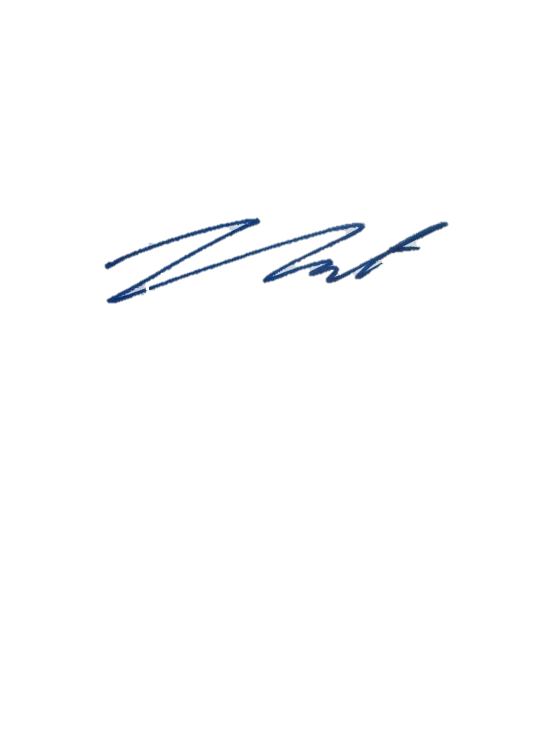 	ลงชื่อ .............................................  ผู้จดรายงานการประชุม	        (นางสาววัลวิษา ปิติมาตร์)                 นักวิชาการส่งเสริมการเกษตร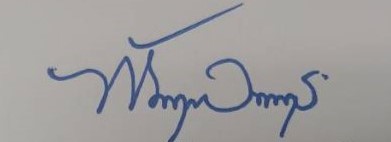 	ลงชื่อ ................................................ ผู้ตรวจรายงานการประชุม	           (นางพัทธวรรณ  สมดัง)                                                  นักวิชาการส่งเสริมการเกษตรชำนาญการ รักษาราชการแทน.                       เกษตรอำเภอเสนาภาพการประชุมสำนักงานเกษตรอำเภอเสนา (WM) ครั้งที่ 17/2567วันที่ 27 เดือน พฤษภาคม พ.ศ. 2567 เวลา 14.30 น.ณ ห้องประชุมสำนักงานเกษตรอำเภอเสนา จังหวัดพระนครศรีอยุธยา************************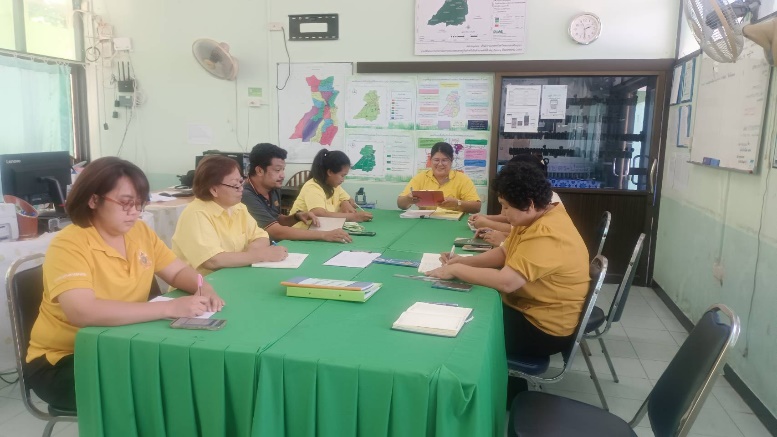 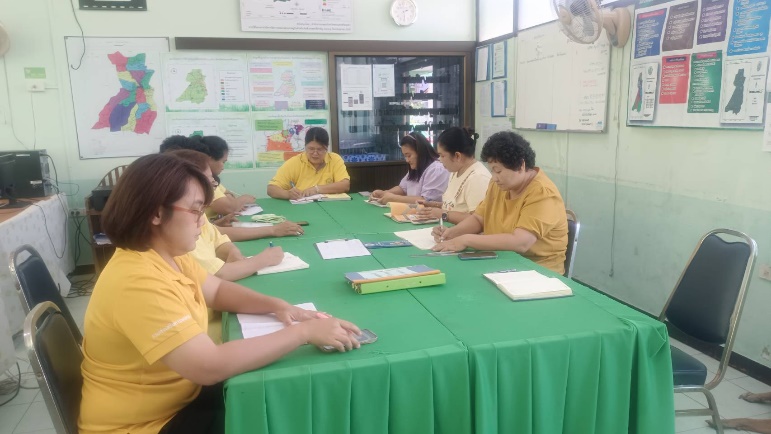 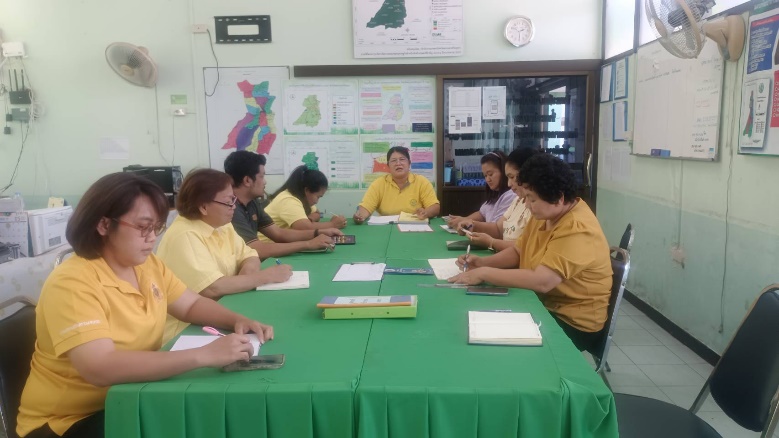 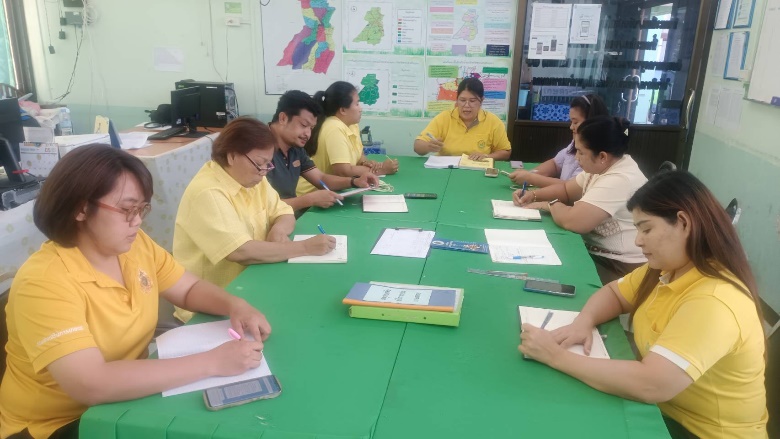 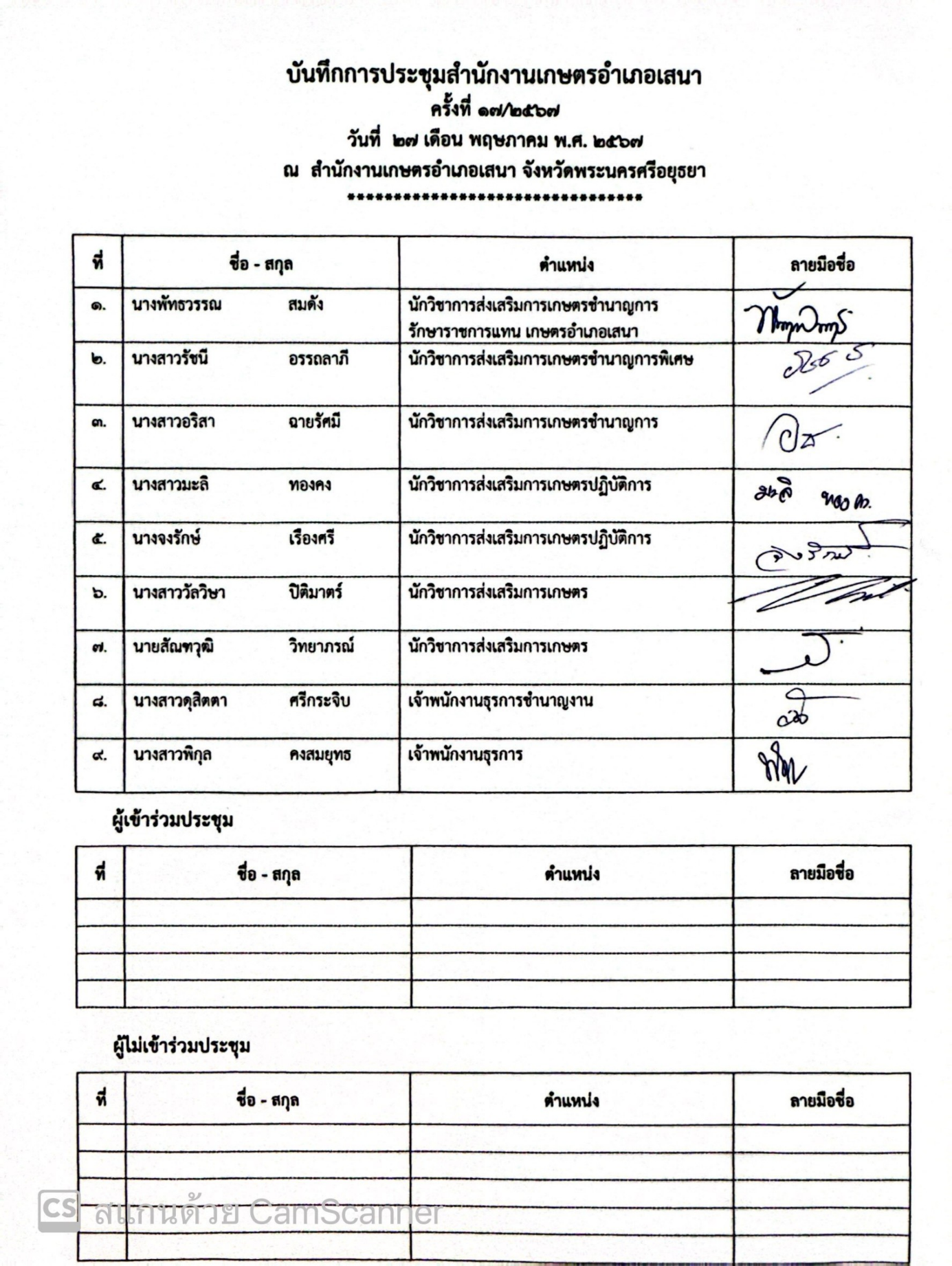 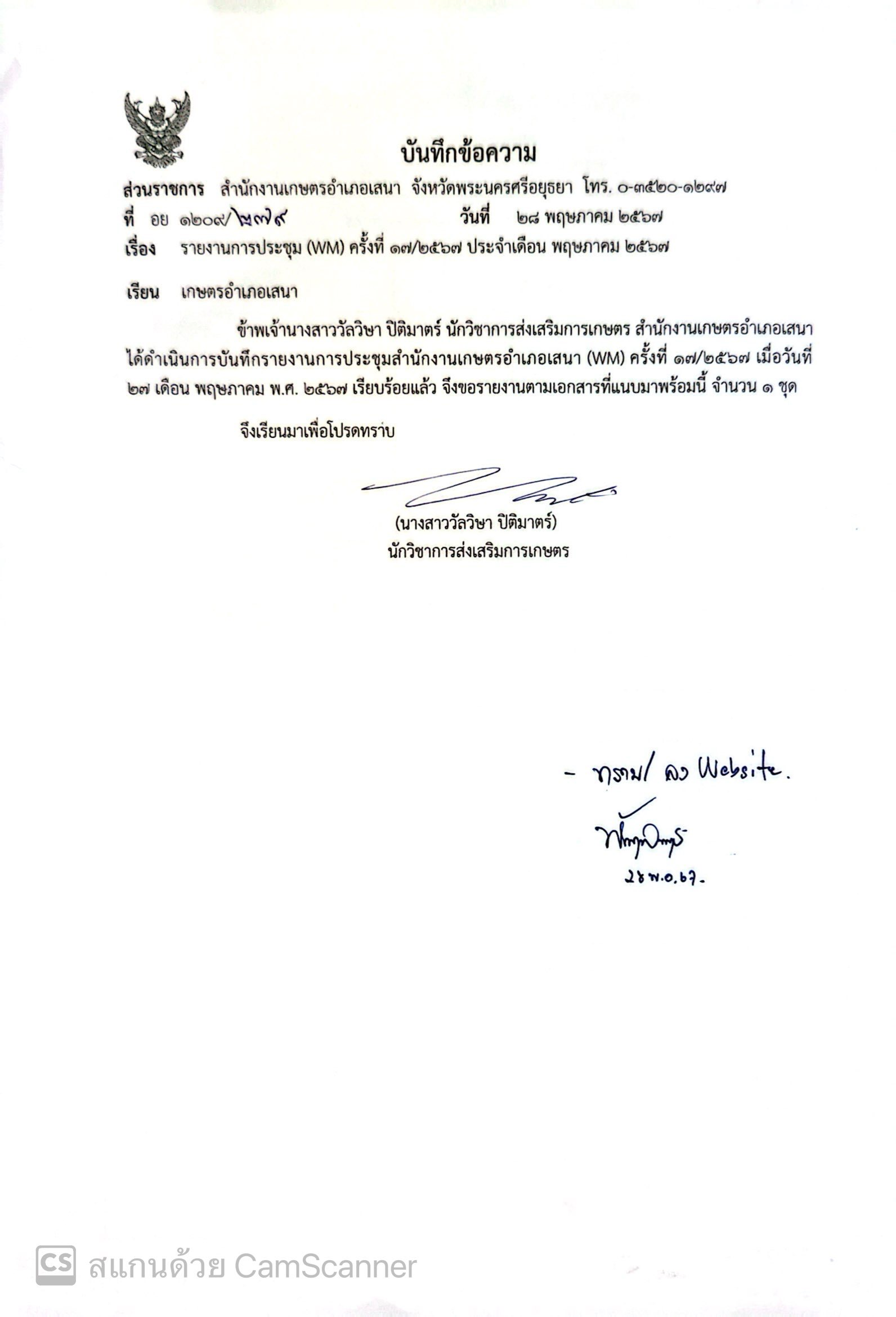 1.นางพัทธวรรณสมดังนักวิชาการส่งเสริมการเกษตรชำนาญการรักษาราชการแทน เกษตรอำเภอเสนาประธาน2.3.  4.  5.  6.  7.นางสาวรัชนีนางสาวอริสา  นางสาวมะลินางจงรักษ์นางสาววัลวิษานายสัณฑวุฒิอรรถลาภีฉายรัศมีทองคงเรืองศรีปิติมาตร์วิทยาภรณ์  นักวิชาการส่งเสริมการเกษตรชำนาญการพิเศษนักวิชาการส่งเสริมการเกษตรชำนาญการ      นักวิชาการส่งเสริมการเกษตรปฏิบัติการนักวิชาการส่งเสริมการเกษตรปฏิบัติการนักวิชาการส่งเสริมการเกษตรนักวิชาการส่งเสริมการเกษตร8.นางสาวดุสิตา ศรีกระจิบ  เจ้าพนักงานธุรการชำนาญงาน9.นางสาวพิกุล คงสมยุทธ  เจ้าพนักงานธุรการ-ไม่มี